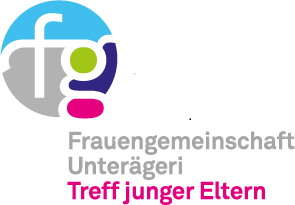 Schutzkonzept Kinderartikel-Börse Herbst/Winter vom 30.09.2020, Wir bitten Personen, die Krankheitszeichen wie Husten, Fieber, Halsschmerzen etc. haben, zu Hause zu bleiben.Während Annahme, Verkauf und Rückgabe/Auszahlung müssen alle anwesenden Personen (Mitarbeiterinnen und Kunden) zwingend eine Schutzmaske tragen, da ein Abstand von 1.5 Meter nicht eingehalten werden kann. Kein Einlass ohne Maske!Ausserhalb der Aegerihalle weisen Plakate darauf hin, 1.5 m Abstand zu halten. (Das Tragen der Maske muss erst im Innenraum erfolgen).Für Mitarbeiterinnen und Kunden stehen jederzeit Desinfektionsmittel bereit. Schutzmasken können vor Ort gekauft werden. Mitarbeiterinnen an den Annahmetischen und an den Kassen tragen zusätzlich Schutzhandschuhe. 
Den Mitarbeiterinnen, welche die angenommen Waren in der Halle verteilen, wird empfohlen Schutzhandschuhe zu tragen. Aufgrund der aktuellen Situation verzichtet das Organisationsteam auf den üblichen Kaffee- und Kuchenverkauf am Nachmittag.Um den Kunden und Mitarbeiterinnen während dem Anstehen an den Kassen mehr Raum zu geben, werden diese im Foyer aufgestellt. Eintritt und Verlassen der Halle im Einbahnsystem.Die Mitarbeiterinnen der Kinderbetreuung tragen Masken, wenn der Abstand nicht eingehalten werden kann.Während den Zeiten, in denen keine Kunden anwesend sind (aufstellen, aufräumen) besteht keine Maskenpflicht, da sich nicht mehr als 100 Personen in der Halle befinden und ein Abstand von 1.5 Meter eingehalten werden kann.Wir bitten alle Teilnehmenden, sich regelmässig die Hände zu waschen und sich generell an die allgemeinen Hygienevorschriften des BAG`s zu halten.Stand: 21. August 2020/OK-Team